Mládežnický sbor/Youth choir Mädchen Kantorei/ Wittelsbacher Knabenchor Aichach, Německo/Germany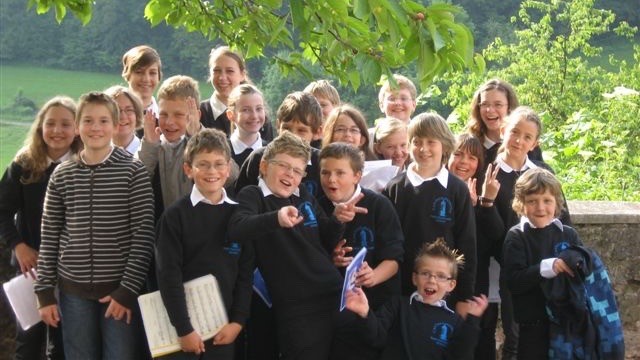 pátek 8. července 2016, 11:00/Friday 8th  July 2016, 11 a.m.Koncert/concert Chrám sv. Mikuláše/St. Nicholaus Church Staroměstské náměstí, Praha 1, Old Town Square, Prague 1vstupné/entrance fee: volné/freeDiriguje/Conductor/Piano: Alois Kammerlneděle 10. července 2016, 11:00/Sunday 10th  July 2016, 11 a.m.Vystoupení při mši/Mass accompanyingKostel sv. Jana Nepomuckého Na Skalce/ Church of St. Jan Nepomucky at Skalka Vyšehradská, Praha 2Pořádá festivalová a organizační kancelář OR-FEA/Organised by the agency OR-FEA.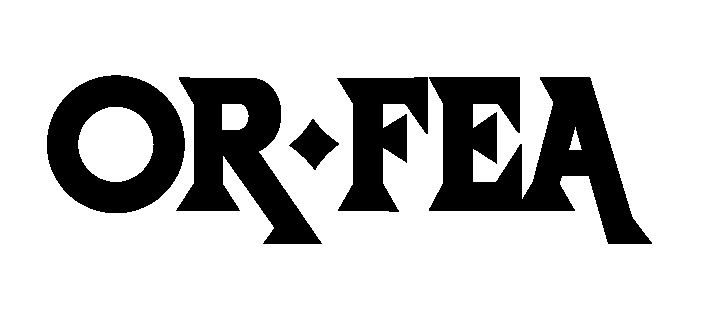 